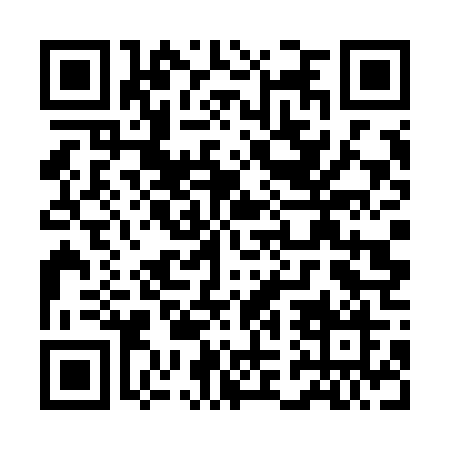 Prayer times for Campina do Monte Alegre, BrazilWed 1 May 2024 - Fri 31 May 2024High Latitude Method: NonePrayer Calculation Method: Muslim World LeagueAsar Calculation Method: ShafiPrayer times provided by https://www.salahtimes.comDateDayFajrSunriseDhuhrAsrMaghribIsha1Wed5:186:3412:113:245:477:002Thu5:186:3512:113:235:476:593Fri5:186:3512:113:235:466:594Sat5:196:3612:113:225:456:585Sun5:196:3612:113:225:456:576Mon5:196:3712:103:215:446:577Tue5:206:3712:103:215:446:578Wed5:206:3712:103:205:436:569Thu5:206:3812:103:205:426:5610Fri5:216:3812:103:205:426:5511Sat5:216:3912:103:195:416:5512Sun5:216:3912:103:195:416:5413Mon5:226:4012:103:185:406:5414Tue5:226:4012:103:185:406:5415Wed5:226:4112:103:185:406:5316Thu5:236:4112:103:185:396:5317Fri5:236:4212:103:175:396:5318Sat5:246:4212:103:175:386:5219Sun5:246:4312:103:175:386:5220Mon5:246:4312:103:165:386:5221Tue5:256:4312:113:165:376:5222Wed5:256:4412:113:165:376:5223Thu5:256:4412:113:165:376:5124Fri5:266:4512:113:165:376:5125Sat5:266:4512:113:155:366:5126Sun5:266:4612:113:155:366:5127Mon5:276:4612:113:155:366:5128Tue5:276:4712:113:155:366:5129Wed5:286:4712:113:155:356:5130Thu5:286:4812:123:155:356:5031Fri5:286:4812:123:155:356:50